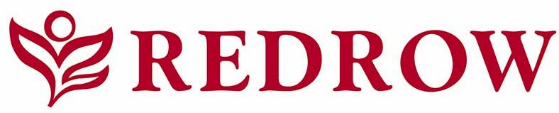 Community Fund application form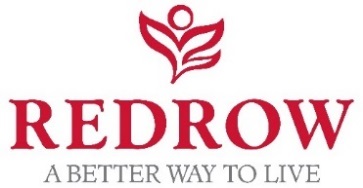 Guidance on completing your applicationPlease return your completed application form to communityfund@wpragency.co.uk by Sunday 19 May 2019. We aim to let you know the outcome of your application within a month of the deadline. If there are any delays, we will keep you updated. We can’t accept supporting documents, so please make sure all relevant information you wish to share is included in the application form. Please note that Redrow will try and help a variety of groups and spread the funds as widely as possible, so we’d encourage applicants to take this into account when applying for funding.Remember to include details of how you would use the funds requested. This could be to purchase equipment, hire facilities or contribute towards running costs.If your request is part of a larger/ long running project with a higher budget, please include a breakdown of costs and timescales involved. Redrow may be able to support an element of your project alongside other local causes.Information from the application form will be collated by WPR and shared with Redrow Homes for the purposes of processing your applicationSuccessful applicants will be required to take part in PR/promotional activity for the community fund.  Your full name:Your email address:Your telephone number:Name of the applicant/organisation that you wish to nominate:Address of the applicant/organisation:Email address of the applicant/organisation:Telephone number of the applicant/organisation:Details about the project:Total amount requested (including breakdown of the costs): How the project will benefit the community:How did you find out about the fund?